NICHOLAS E. THOMAS  - CURRICULUM  VITAECAREER STATEMENTAn enthusiastic and motivated software developer with a technical background  in C/C++, Linux kernel and userspace , SQL, Client/Server, Windows MFC and .NET.Most recently involved in all aspects of set-top-box development. Also industrial automation in factory process control and oil/gas sectors.Educated to Degree level with excellent communication and interpersonal skills.CAREER AND ACHIEVEMENTS TO DATELead Software Engineer.			Red Embedded Consulting Ltd.	Nov 2014 – PresentMore set-top-box development.Embedded Software Engineer.		Pixsan Digital Software Ltd.	Aug 2008 – Oct 2014Set-top-box software development - DVB (S+T). All aspects of design/development from SI tables to UI development. STLinux, VxWorks and RTEMS. I’ve had my hands in hardware abstraction, bootloader, software upgrade process, text-to-speech, DVR’s, LWIP, device drivers, build systems, etc.I developed the Smart Talk™ with Goodmans which won the ‘Consumer Product’ category at The Engineer Technology and Innovation Awards 2010.Senior Software Engineer.			X Controls Ltd.			Sept 2006 – July 2008Developing and project managing database backed, multi threaded applications for modern Microsoft Operating Systems for an industrial systems integration business. Using C++, MFC, C#, ASP.NET and MS SQL Server 2000, Windows Sockets. Also some use of MySQL. VS6, VS2005, Perl, PHP, HTML.Source code controlled through CVS and MS Source Safe. Also some use of Inno Setup.Senior Software Engineer.			Concourse Systems Ltd.		Aug 2004 – Sept 2006Developing, implementing and supporting an order processing and inventory control system for a national carpet and rug supplier. Skills used include Visual C++, MFC for Win2K/XP. MS SQL Server 2000. EDI Processing. Some foreign travel.A high degree of customer & supplier liaison at all levels of the business and at all stages of project development requiring high standards of communication, presentation and interpersonal skills. Leading Software Engineer.			Eldon Technology Ltd.		Nov 1999 - Aug 2004Designing and developing embedded software solutions for digital satellite receivers.
Skills used involve C/C++, Assembler, MSVC++, MIPS, Intel X86, Nucleus+, Linux, Windows NT. Microsoft Visual SourceSafe, Linux RCS/CVS.
Developing applications and device drivers demanding very high standards within a multi skilled team split between UK and USA.
Specifying, developing and documenting the software development infrastructure for Linux projects. Liaison with both customers and third party software vendors, involving some foreign travel.Software Developer.				Advanced Control Systems Ltd.	Dec 1995 -  Nov 1999Developing and supporting software solutions for industry, from initial project conception through development and testing, commissioning and customer support. Projects involve C++ development of MS Win95/NT applications. TCP/IP & winsock development of applications for networked PCs. Linux applications development. C Development on iRMX realtime OS. Informix database & SQL. HTML authoring and maintenance of the company Web Site.A high degree of customer & supplier liaison at all levels of the business and at all stages of project development requiring high standards of communication, presentation and interpersonal skills. Customers including Total Oil GB Ltd, and Phillips Petroleum UK Ltd, Pirelli Tyres Ltd & Rank Hovis Milling Ltd, in industries including petrol distribution terminals, offshore gas installations, batching and weighing systems, and fire alarm systems.Computer Services Programmer.		Newsham Hybrid Pigs Ltd.		Dec 1993 -  Nov 1995Developing and supporting a range of database applications to integrate sales, purchasing, orders, deliveries and invoicing for a demanding user base within a period of expansion.Graduate Engineer. 				Brush Traction Ltd.			Sept 1991 -  Dec 1993Managed complex items of control gear for the Channel Tunnel Shuttle Locomotive project through the stages of manufacture from prototype development to full production. Training and experience  in a computerised purchasing system. Involved in the development of CAD and IT strategy. UNIX systems administration for 18 CAD workstations. Installed, configured and updated the OS and software. Detection and rectification of faults. Backup procedures and data integrity. Maintained documentation for IT systems.Industrial Training Placement.  		Brush Electrical Machines Ltd.	1989 -  1990IMechE, IEE approved industrial training placement. Involved in the deployment of the company's first CAD facility; installation and administration of the software and hardware. And some staff training.QUALIFICATIONSBEng Honours Degree; Computer Aided Engineering - Result: Upper SecondProject: The development of an X Windows computer software package ( C / UNIX ) to aid the development of the control gear cubicle of railway locomotives.OND General Engineering.Project (Distinction), Computing (Merit), Systems (Merit),Thermodynamics (Merit), Mathematics (Pass).6 'O' Levels; Maths, English Language, Physics, Commerce, Metalwork, Technical Drawing.EDUCATION1987 - 1991		Huddersfield Polytechnic.1984 - 1987		Stafford College of Further Education.1979 - 1984		Hagley Park Comprehensive School, Rugeley, Staffordshire.INTERESTSKeen Church bell ringer. Guitar player. I enjoy reading for relaxation. If the family allow me any spare time I like to tinker with home electronics projects using PIC, Arduino or Raspberry Pi.
ADDITIONAL INFORMATIONDate of birth: 14th February 1968
Marital Status: Married with two children.
I hold a clean UK driving license, and passport.10 Harper AvenueIdle, BradfordWest YorkshireBD10 8NUHome: (01274) 617793  Mobile: 0795 072 9449Email: nethomas1968@gmail.comLinkedIn: http://www.uk.linkedin.com/in/nethomas1968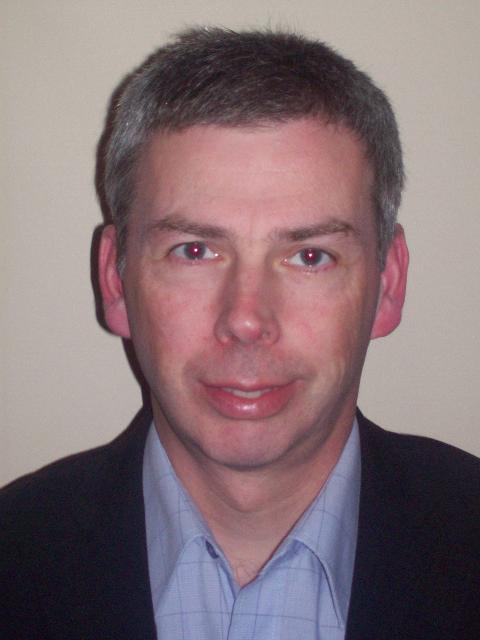 